Педагогический клуб «Садовницы»Цель. Создать площадку на пути становления профессионального мастерства педагогов, укрепление командного духа, личностного роста и профилактики профессионального выгорания.Задачи клуба.►Установление психологически комфортных условий для успешной профессиональной деятельности и сотрудничества в педагогическом коллективе►Развитие умения распознавать свои чувства, эмоции и осознанно управлять ими.►Способствовать построению позитивных отношений со всеми участниками воспитательного процесса на основе взаимопонимания, партнерства и сотрудничества► Знакомство и освоение технологий и практик здоровьесбережения  Открытие клуба «Садовницы».Цель. Деловое, творческое общение. Задачи. ●Знакомство с новым инструментом самопознания МАК (Метафорические Ассоциативные карты)                                               ● Создание атмосферы творчества и вдохновения                                                                     ●Осознание своих эмоциональных состояний через метафору Материал. Цветы, нитки, ножницы, бумага фломастеры, наборы ассоциативно метафорических карт (МАК) Примерный план.  l. Приветствие. Назвать свое имя и поприветствовать участников, сказав в их адрес несколько теплых слов   ll Вступительное слово ведущего.                                                                                                                 Мы, собрались в канун профессионального праздника. Предлагаю отметить его открытием клуба САДОВНИЦЫ. Справка из истории. Первые детские сады были открыта в Германии 156 лет назад. Удивительно, сотрудниц детских садов когда-то действительно называли садовницами. Само понятие детского сада как раз восходит к постулату, что детям расти под добрым, чутким руководством, в заботе и душевном тепле, словно маленьким расточки –цветочкам полезнее и приятнее. Так что про цветы жизни – так и есть.                                                                                                                            Озвучить цели и задачи клуба, техники и приемы, которые будут использоваться в ходе работы.    Сегодня я хочу вас познакомить с новым инструментом Ассоциативно-метафорическими картами. МАК помогает взглянуть на привычные вещи по-новому, расширяя границы восприятия, развивается способность рассматривать острые не радостные вопросы взглядом со стороны, колоды пробуждают воображение, вдохновение, открываю ресурсное состояние. Данный инструмент психолога помогает в развитии воображения, осознания, выравниванию отношений и еще это инструмент самопознания. Карты можно выбирать в закрытую и в открытую. Открыто –значит осознанно. Осознанность ключ к глубинному приятию себя, своей самоценности, изобилию, достатку внутри себя и вокруг. Жизнь через признание счастья.lllИз набора карт «Чувства и цвет» в закрытую выбираем по одной карте, чтобы обозначить свое состояние, настроение на данный момент. Участники   тянут по 1 карте, рассматривают, мысленно входя в пространство изображения, рассказывают о своих впечатлениях и как это изображение связанно с их настроением.Предлагаю провести символическое посвящение в САДОВНИЦЫ, закрепив наш легкий и позитивный настрой плетением венков и общим хороводом.Плетение венков из осенних хризантем, астр и других цветов. Хоровод, символическая инициация.Дорогие Садовницы, чтобы взращивать в нашем саду деток, их необходимо напитывать вниманием и заботой, добротой и лаской, волей и храбростью. Мы можем дать детям, только то, чем сами владеем. Что же в нашем сосуде? Каково его содержимое? В этом нам поможет разобраться набор МАК «Огонь мерцающий в сосуде».          Групповая работа Сосуды. Из набора в закрытую, выбрать сосуд и 3 карты, содержимое сосуда, определяя свои личностные качества, чувства, состояния которыми готов поделиться со всеми участниками воспитательного процесса. Каждый работает с картами, дополняя необходимыми деталями, рисуя их фломастерами. Каждый желающий рассказывает о созданном образе, отмечая историю своего сосуда, его назначение, содержимое.IV1.Обмен мнениями, впечатлениями. Подведение итога.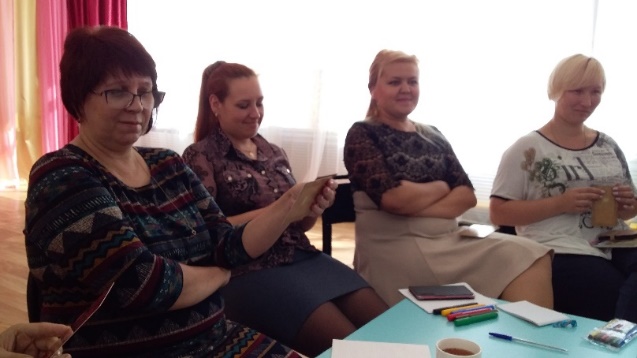 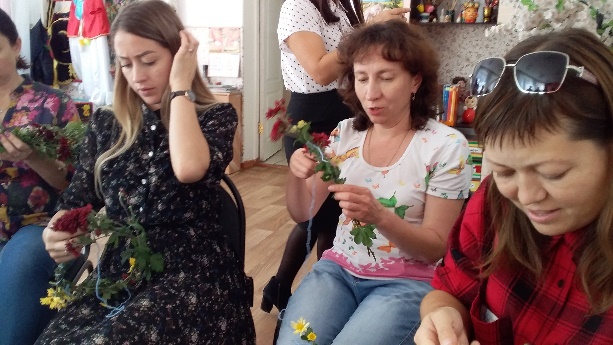 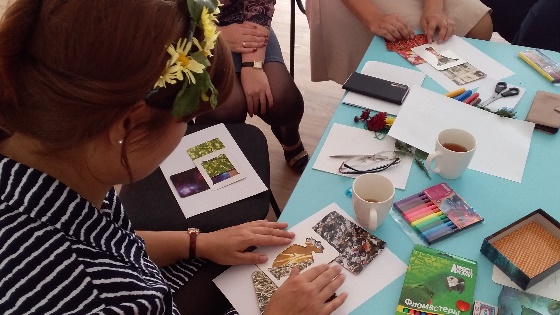 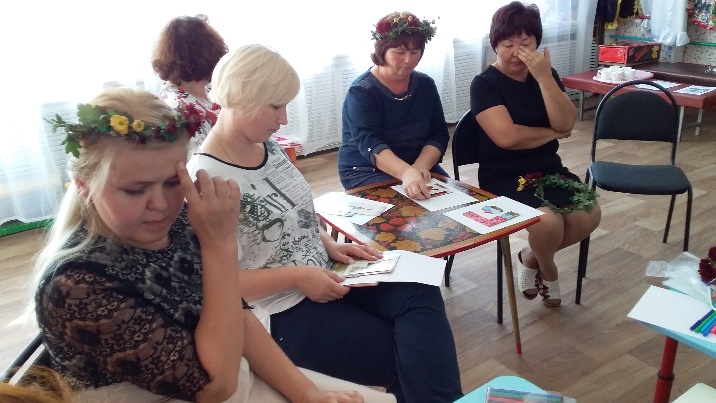 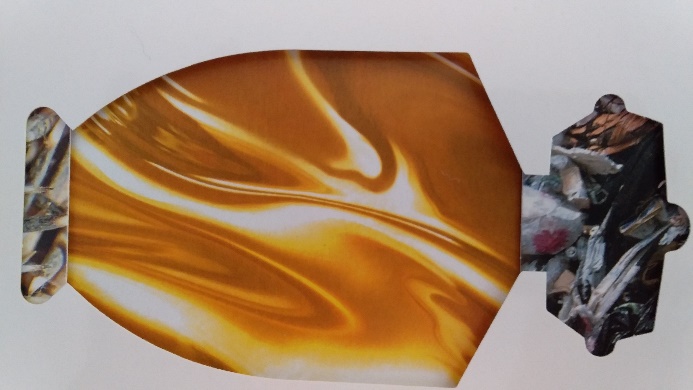 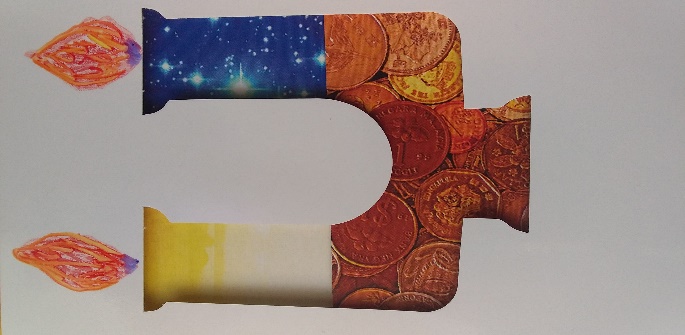 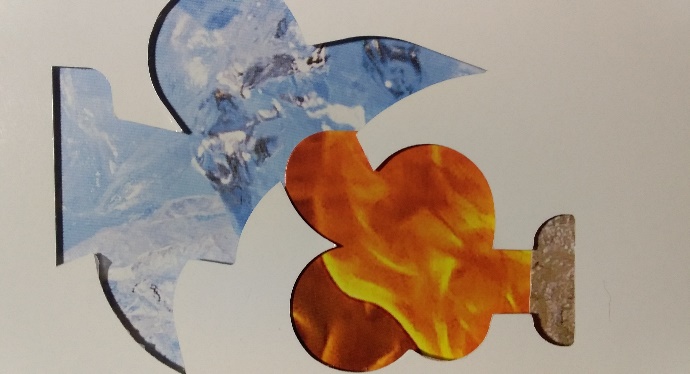 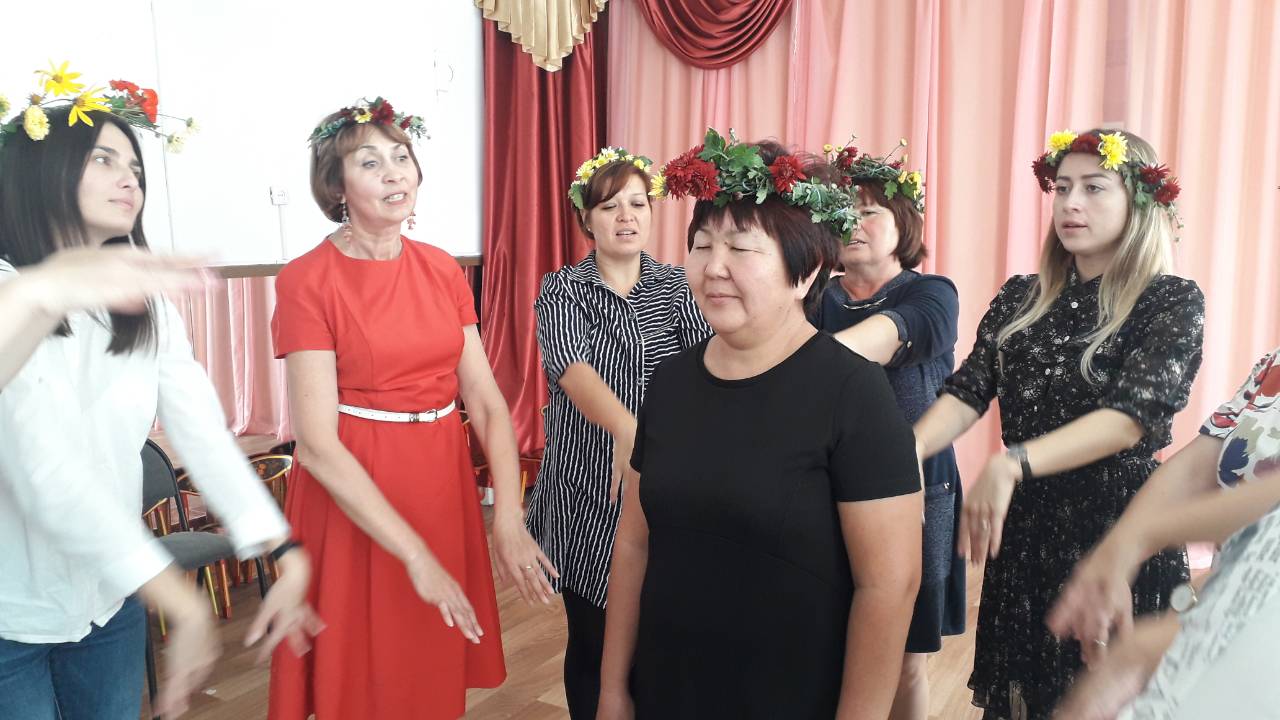 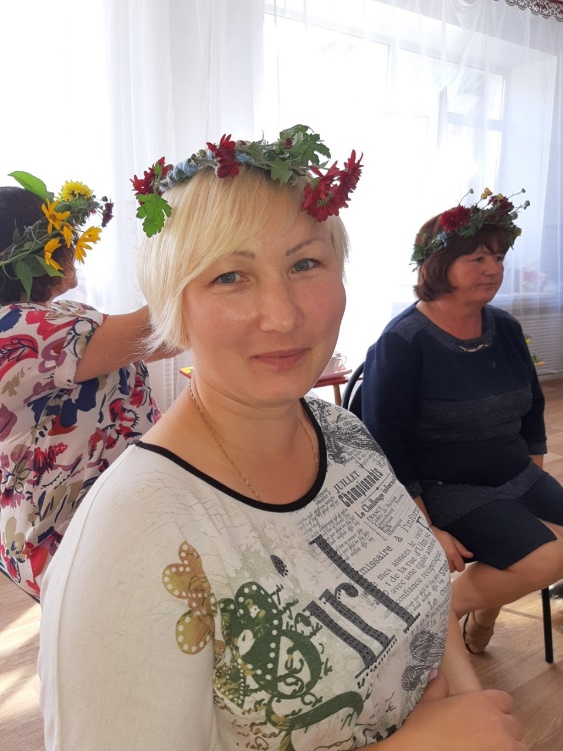 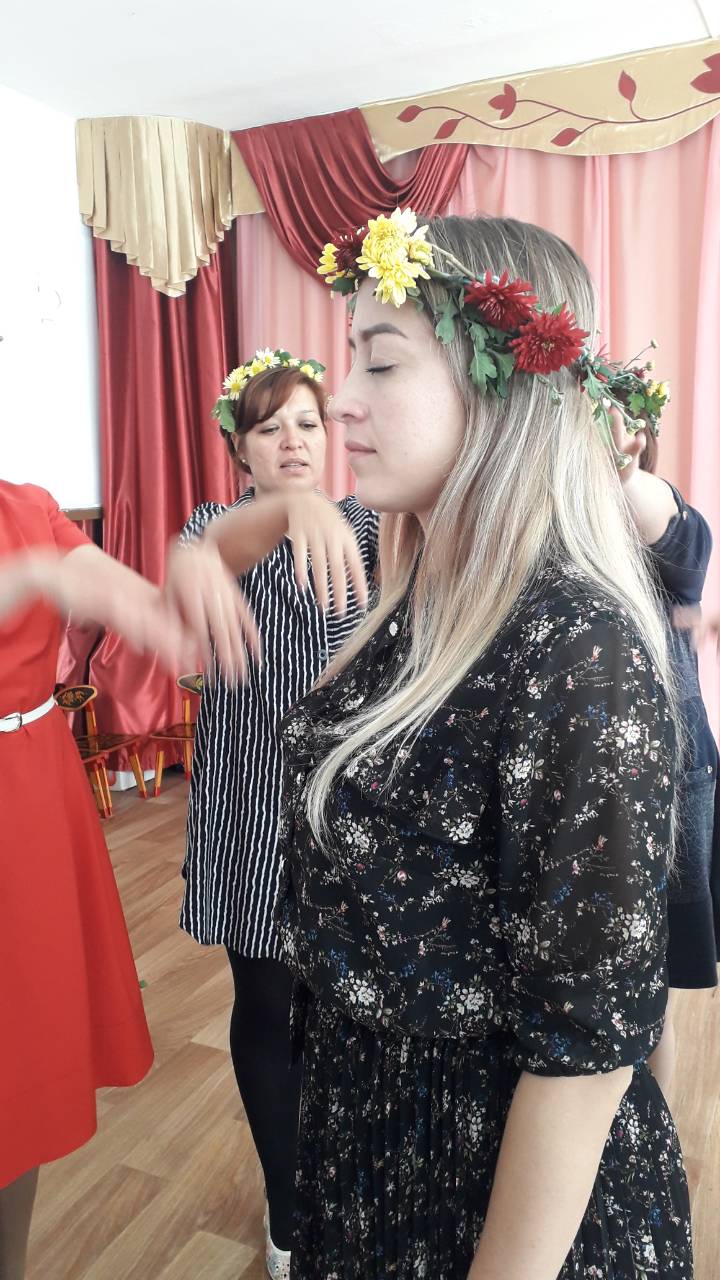 